ROMBLON STATE UNIVERSITY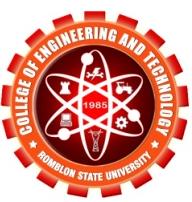 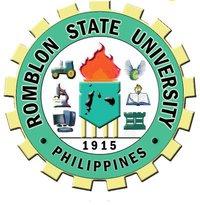 College of Engineering and TechnologyMain Campus, Odiongan, Province of RomblonHANDOUT #6 CE4113 ENVIRONMENTAL ENGINEERING					MW: 10-11:30; TTH: 10-11:30AMEngr. Reynaldo P Ramos, PhD							MF: 4-5:30; TTH: 4-5:30PM Table I. Noise Standards in General AreasTable II. Noise Standards in Areas Directly Fronting/Facing a Four-Lane RoadTable III. Description of Area Classification for NoiseCategory of AreaDaytime(9AM-6PM)Morning & Evening(5-9AM & 6-10PMNighttime(10PM- 5AM)AA- section or area which requires quietness, such as an area within 100m. from  school sites, nursery schools, hospitals and special homes for the aged50dB45dB40dBA-residential purposes55dB50dB45dBB-commercial area65dB60dB55dBC-light industrial area70dB65dB60dBD-reserved as a heavy industrial area75dB70dB65dBMaximum Limit for Construction Activities (30 meters away from the source)CLASS 1 – Work that requires pile driving (excluding manual type), pile extractions, or combinations = 90 dBACLASS 2 – Works that requires rock drills, or similar equipment line jack hammers or pavement hammers = 85 dBACLASS 3 – Work that requires air compressors (limited to a rated output of 15kw or more) excluding air compressors powering rock drills,  jack hammers, pavement breakers = 75 dBACLASS 4 – Operations involving batching plant (limited to those with mixer capacity of 0.5 or more cubic meter) and or asphalt plants (limited to those mixer capacity of 200 kg or more = 75 dBAMaximum Limit for Construction Activities (30 meters away from the source)CLASS 1 – Work that requires pile driving (excluding manual type), pile extractions, or combinations = 90 dBACLASS 2 – Works that requires rock drills, or similar equipment line jack hammers or pavement hammers = 85 dBACLASS 3 – Work that requires air compressors (limited to a rated output of 15kw or more) excluding air compressors powering rock drills,  jack hammers, pavement breakers = 75 dBACLASS 4 – Operations involving batching plant (limited to those with mixer capacity of 0.5 or more cubic meter) and or asphalt plants (limited to those mixer capacity of 200 kg or more = 75 dBAMaximum Limit for Construction Activities (30 meters away from the source)CLASS 1 – Work that requires pile driving (excluding manual type), pile extractions, or combinations = 90 dBACLASS 2 – Works that requires rock drills, or similar equipment line jack hammers or pavement hammers = 85 dBACLASS 3 – Work that requires air compressors (limited to a rated output of 15kw or more) excluding air compressors powering rock drills,  jack hammers, pavement breakers = 75 dBACLASS 4 – Operations involving batching plant (limited to those with mixer capacity of 0.5 or more cubic meter) and or asphalt plants (limited to those mixer capacity of 200 kg or more = 75 dBAMaximum Limit for Construction Activities (30 meters away from the source)CLASS 1 – Work that requires pile driving (excluding manual type), pile extractions, or combinations = 90 dBACLASS 2 – Works that requires rock drills, or similar equipment line jack hammers or pavement hammers = 85 dBACLASS 3 – Work that requires air compressors (limited to a rated output of 15kw or more) excluding air compressors powering rock drills,  jack hammers, pavement breakers = 75 dBACLASS 4 – Operations involving batching plant (limited to those with mixer capacity of 0.5 or more cubic meter) and or asphalt plants (limited to those mixer capacity of 200 kg or more = 75 dBACategory of AreaDaytimeMorning & EveningNighttimeAA55dB50dB45dBA60dB55dB50dBB70dB65dB60dBC75dB70dB65dBD80dB75dB70dBClassificationDescriptionAAA section or contiguous area which requires quietness, such as an area within 100 m from school sites, nursery schools, hospitals and special homes for the aged.AA section or contiguous area which is primarily used for residential purposes.BA section or contiguous area which is primarily used for commercial purposes.CA section primarily reserved as a light industrial area.DA section primarily reserved as a heavy industrial area.